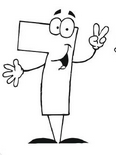 7 - 7 =8 - 7 =9 - 7 =10 - 7 =0 + 7 =1 + 7 =2 + 7 =3 + 7 =103287109